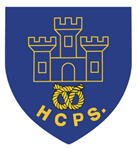 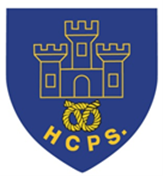 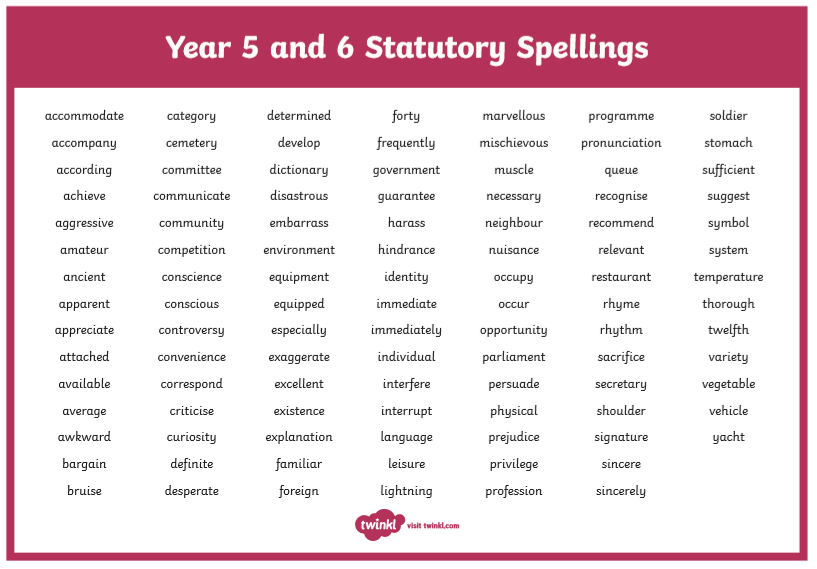 	Learning Project Week beginning Monday 20th April - The Area You Live In		Learning Project Week beginning Monday 20th April - The Area You Live In	Age Range: Year 5/6Age Range: Year 5/6Weekly Maths Tasks (Aim to do 1 per day)Weekly Reading Tasks (Aim to do 1 per day)Working on Times Table Rockstars. White Rose Maths https://whiterosemaths.com/homelearning/ Go to the relevant year group and complete a lesson. Watch the tutorial to help you understand the topic and then complete the activity. The answers are provided so you can check your work when it’s completed.In your exercise book, show everything you know about multiplication and division. This could be pictures, diagrams, explanations, methods etc. Be as creative as you want to be. Practise knowledge of multiples by placing them into this Carroll diagram. Arithmetic practise on Maths Frame. Research how many people live in your area, city, county etc. What is the difference between each amount? Which is the biggest and why? Look at the different house types on your street (e.g. detached, flats, semi-detached). Use Google Maps if you cannot go out. Create a bar chart or pie chart showing this information. Your child can read a chapter from any book which they have at home.After this, ask your child to write a short review detailing their likes and dislikes about the novel so far. Encourage them to justify their opinion with examples from the text. Encourage your child to record any words that have captured their interest from the chapter that they have read. They can write antonyms for these words.Challenge your child to read to another member of the family. This doesn’t have to be a book so they can be as imaginative as they wish. Your child can visit authorfy. Join the website so that they can access videos, author masterclasses and other activities over the next few weeks.   Weekly Spelling Tasks (Aim to do 1 per day)Weekly Writing Tasks (Aim to do 1 per day)Encourage your child to practise the Year 5/ 6 Statutory Spellings (see below).Then ask your child to choose 5 Statutory Spellings. They can then write a synonym, antonym, the meaning and an example of how to use the word in a sentence.Your child can create a vocabulary bank about the area they live in. They may want to use this for some of their writing tasks this week. Get your child to proofread their writing from the day. They can use a dictionary (an online dictionary can be used) to check the spelling of any words that they found challenging. This will also enable them to check that the meaning of the word is suitable for the sentence.Ask your child to write a diary entry/newspaper report summarising the events from the day. Your child must choose one of the local locations below that they have visited previously and create a persuasive leaflet about this place. Places they could write about are: The Potteries Shopping Centre, The Brampton Museum and Park, Lyme Valley, Flip Out, Water World, Alton Tower or another place that interests them.    Encourage your child to think of a local significant individual from the city or they can choose from the selection below. They can then write a set of questions to interview that person. Challenge your child by asking them to answer the questions in role as that person. People they could choose from are: Sir Stanley Matthews, Robbie Williams, Josiah Wedgwood, Emma Bridgewater, AJ Pritchard, Danielle Wyatt.HS2 (The high-speed railway line) should continue to be built. Do you agree/disagree? Your child can write an argument about this statement. Learning Project - to be done throughout the weekLearning Project - to be done throughout the weekThe project this week aims to provide opportunities for your child                                        to learn more about the area in which they live. Learning may                                             focus on our local area, famous people, key landmarks and links                                            to our city. 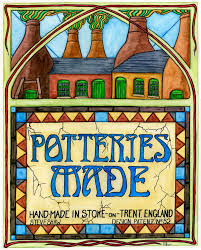 An Architectural Masterpiece- Give your child the task of designing a new building/structure to inspire the residents of their local town or city. They must research, plan, design and then make a model of it using materials from around the house. Ask them to create a criteria for success and then evaluate their model against this. Promoting Your Local Area- Tell your child that a visitor from another country is coming to stay in the city for a week. They really need to impress them by showing them the most interesting places in their local area. Where would they take them each day? Plan the itinerary for each day detailing the transport that will be taken to each location, how long will be spent there, what will be eaten and any activities that may take place.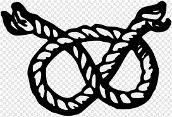 Where in the World? - Show your child how to use Google Earth or Google Maps to look at the geographical features of Stoke-on-Trent, Aberystwyth and Perth (Australia). How are these places the same? How are these places different? What impacts the similarities and differences? After, they can then choose three different places and do the same thing. Do they notice any patterns?  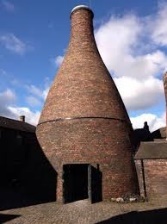 The Pottery Industry: A timeline- the Pottery Industry has had a significant                impact on the area in which we live – hence the term ‘The Potteries’. Your child                                 can research the different local pottery companies and create a timeline                          detailing their history. Remind them to include dates and details of significant                            events. 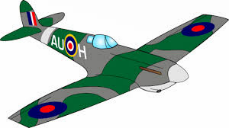 The Spitfire – Reginald Mitchell who was born in Stoke on Trent was the aeronautical engineer who designed the Spitfire. Your child can research the Spitfire’s impact on WW2 and use their research to create a Poster or fact file, including a drawing/painting of the plane. 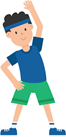 Stay Active – it is important to keep active so your child could join in with PE with Joe on the Joe Wicks youtube Channel. The PE session is live every weekday at                                         9am but is also then available during the day. Visit: https://www.youtube.com/user/thebodycoach1Staying Safe Online – Thinkuknow is the education programme from NCA-CEOP, a UK organisation which protects children both online and offline. It is important that your child knows how to keep themselves safe online, especially while we are asking them to complete lots of online learning tasks. The Thinkuknow website now has information for parents about keeping children safe online and home activity packs children can complete while schools are closed. Simply scroll down to the relevant age range pack by following the link below: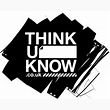 https://www.thinkuknow.co.uk/parents/Support-tools/home-activity-worksheets/The project this week aims to provide opportunities for your child                                        to learn more about the area in which they live. Learning may                                             focus on our local area, famous people, key landmarks and links                                            to our city. An Architectural Masterpiece- Give your child the task of designing a new building/structure to inspire the residents of their local town or city. They must research, plan, design and then make a model of it using materials from around the house. Ask them to create a criteria for success and then evaluate their model against this. Promoting Your Local Area- Tell your child that a visitor from another country is coming to stay in the city for a week. They really need to impress them by showing them the most interesting places in their local area. Where would they take them each day? Plan the itinerary for each day detailing the transport that will be taken to each location, how long will be spent there, what will be eaten and any activities that may take place.Where in the World? - Show your child how to use Google Earth or Google Maps to look at the geographical features of Stoke-on-Trent, Aberystwyth and Perth (Australia). How are these places the same? How are these places different? What impacts the similarities and differences? After, they can then choose three different places and do the same thing. Do they notice any patterns?  The Pottery Industry: A timeline- the Pottery Industry has had a significant                impact on the area in which we live – hence the term ‘The Potteries’. Your child                                 can research the different local pottery companies and create a timeline                          detailing their history. Remind them to include dates and details of significant                            events. The Spitfire – Reginald Mitchell who was born in Stoke on Trent was the aeronautical engineer who designed the Spitfire. Your child can research the Spitfire’s impact on WW2 and use their research to create a Poster or fact file, including a drawing/painting of the plane. Stay Active – it is important to keep active so your child could join in with PE with Joe on the Joe Wicks youtube Channel. The PE session is live every weekday at                                         9am but is also then available during the day. Visit: https://www.youtube.com/user/thebodycoach1Staying Safe Online – Thinkuknow is the education programme from NCA-CEOP, a UK organisation which protects children both online and offline. It is important that your child knows how to keep themselves safe online, especially while we are asking them to complete lots of online learning tasks. The Thinkuknow website now has information for parents about keeping children safe online and home activity packs children can complete while schools are closed. Simply scroll down to the relevant age range pack by following the link below:https://www.thinkuknow.co.uk/parents/Support-tools/home-activity-worksheets/Additional learning resources parents may wish to engage withAdditional learning resources parents may wish to engage withClassroom Secrets Kids – The children all have a login to this website – the details are on the inside page of their exercise books. The site is split into different year groups and include activities linked to reading, writing, maths and practical ideas you can do around the home. Twinkl - to access these resources click on the link and sign up using your own email address and creating your own password. Use the offer code UKTWINKLHELPS. Classroom Secrets Kids – The children all have a login to this website – the details are on the inside page of their exercise books. The site is split into different year groups and include activities linked to reading, writing, maths and practical ideas you can do around the home. Twinkl - to access these resources click on the link and sign up using your own email address and creating your own password. Use the offer code UKTWINKLHELPS. #TheLearningProjects#TheLearningProjects